Уважаемые руководители!Комитет по образованию Администрации муниципального образования «Смоленский район» Смоленской области представляет выписку из плана работы комитета по образованию на июль 2020 года для руководства в работе.Дополнительно сообщаем, что в план работы комитета по образованию в течение месяца могут вноситься изменения. Председатель комитета по образованию                                                                      И.В. ЛонщаковаПлан мероприятий комитета по образованию Администрации муниципального образования «Смоленский район» на июль 2020 года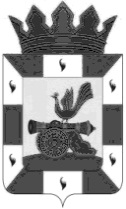 РОССИЙСКАЯ ФЕДЕРАЦИЯКомитет по образованиюАдминистрациимуниципального образования«Смоленский район»Смоленской областиг .Смоленск, проезд М.Конева,д.28е,Тел. 55-51-52, 62-31-49, 55-63-94E-mail: obr_smolray@admin-smolensk.ruот 30.06.2020 № 3559Руководителям образовательных организаций Смоленского районаДатаМероприятияКонтингентОснование для включения в планМесто и время проведенияОтветственныеФорма представления результата03.07.2020ЕГЭ по географии, литературе и информатикеВыпускники 11 классовРасписание экзаменов проведения ГИА-2020МБОУ Печерская СШСиницина Е.Ф.Копылова В.А.Справка06.07.2020ЕГЭ по русскому языкуВыпускники 11 классовРасписание экзаменов проведения ГИА-2020МБОУ Печерская СШ, МБОУ Пригорская СШСиницина Е.Ф.Копылова В.А.Справка07.07.2020ЕГЭ по русскому языкуВыпускники 11 классовРасписание экзаменов проведения ГИА-2020МБОУ Печерская СШСиницина Е.Ф.Копылова В.А.Справка10.07.2020ЕГЭ по математике (профильная)Выпускники 11 классовРасписание экзаменов проведения ГИА-2020МБОУ Печерская СШ, МБОУ Пригорская СШСиницина Е.Ф.Копылова В.А.Справка10.07.2020Подведение итогов месячника антинаркотической направленности и популяризации здорового образа жизниУчащиеся ООРаспоряжение Администрации мо «Смоленский район» Смоленской области от 01.06.2020 № 178-р, приказ комитета по образованию от 05.06.2020 № 172Администрация мо «Смоленский район» Смоленской областиСиницина Е.Ф.Копылова В.А.Справка06.07.2020 – 10.07.2020Обследование автобусных маршрутов по перевозке обучающихсяОбщеобразовательные организации, комиссии по обследованию  маршрутовГодовой план работы комитета по образованию, приказ от 16.12.2019 № 430, распоряжение Администрации мо «Смоленский район» Смоленской области от 16.06.2020 № 190-р,  приказ комитета по образованию от  16.06.2020 № 180Автобусные маршрутыКиргетова К.В.Акты обследования13.07.2020ЕГЭ по истории, физикеВыпускники 11 классовРасписание экзаменов проведения ГИА-2020МБОУ Печерская СШ,МБОУ Пригорская СШСиницина Е.Ф.Копылова В.А.Справка16.07.2020ЕГЭ по химии, обществознаниюВыпускники 11 классовРасписание экзаменов проведения ГИА-2020МБОУ Печерская СШМБОУ Пригорская СШСиницина Е.Ф.Копылова В.А.Справка20.07.2020ЕГЭ по биологии, иностранным языкам (письм.)Выпускники 11 классовРасписание экзаменов проведения ГИА-2020МБОУ Печерская СШСиницина Е.Ф.Копылова В.А.Справка22.07.202023.07.2020ЕГЭ иностранным языкам (раздел «Говорение»)Выпускники 11 классовРасписание экзаменов проведения ГИА-2020г.СмоленскСиницина Е.Ф.Копылова В.А.Справка24.07.2020Резервный день сдачи ЕГЭ по всем учебным предметам, кроме русского языка и иностранных языковВыпускники 11 классовРасписание экзаменов проведения ГИА-2020г.СмоленскСиницина Е.Ф.Копылова В.А.Справка25.07.2020Резервный день сдачи ЕГЭ по всем учебным предметамВыпускники 11 классовРасписание экзаменов проведения ГИА-2020г.СмоленскСиницина Е.Ф.Копылова В.А.СправкаВ течение месяцаПриемка образовательных организаций к новому учебному годуОбразовательные организацииГодовой план работы комитета по образованию, приказ от 16.12.2019 № 430Образовательные организацииКомитет по образованиюАкты приемкиВ течение месяцаАнализ работы образовательных организацийОбразовательные организацииГодовой план работы комитета по образованию, приказ от 16.12.2019 № 430Образовательные организацииКомитет по образованиюСправкиКонтрольные мероприятияКонтрольные мероприятияКонтрольные мероприятияКонтрольные мероприятияКонтрольные мероприятияКонтрольные мероприятияКонтрольные мероприятияВ течение месяцаСоблюдение порядка проведения государственной (итоговой) аттестации выпускников 11 классов в общеобразовательных организацияхОбразовательные организацииПриказ комитета по образованию № 181 от 16.06.2020Комитет по образованиюСиницина Е.Ф.Копылова В.А.Справка01.07.2020-15.07.2020Участие в заседаниях комиссии по делам несовершеннолетних и защите их правСиницина Е.Ф.,Кочетова С.А., органы системы профилактикиПлан проведения заседаний КДН и ЗП, утвержден 30.12.2019 г.  постановлением КДН и ЗПА № 27Здание АдминистрацииСиницина Е.Ф.Кочетова С.А.Постановления комиссии по делам несовершеннолетних и защите их правВ течение месяцаВыезды  для обследования  жилищно-бытовых условий по запросам судов и иных органовСпециалисты отдела опеки и попечительстваЗапросыСельские поселения  районаКочетова С.А.Дудинская Т.К.Кулиева Э.Х.Акты